ŽUPANIJA:  VUKOVARSKO-SRIJEMSKAPRIJEDLOGPROGRAM  RASPOLAGANJA POLJOPRIVREDNIM ZEMLJIŠTEM U VLASNIŠTVU REPUBLIKE HRVATSKEZA OPĆINU TOVARNIKJavni uvidTOVARNIK, siječanj 2019.SADRŽAJ PROGRAMAUkupna površina poljoprivrednog zemljišta u vlasništvu države na području Općine Tovarnik, iznosi: 2.464,8665 ha ( 24 648 665 m² ).Podaci o dosadašnjem raspolaganjuT-1 Prikaz dosadašnjeg raspolaganja po svim oblicima - površina u haSumarni pregled površina poljoprivrednog zemljišta u vlasništvu države prema oblicima raspolaganjaT-2 Prikaz ukupnih površina po oblicima raspolaganjaMAKSIMALNA POVRŠINA ZA ZAKUP iznosi: 12,00 ha, a iznimno, temeljem članka 31. stavka 7. Zakona o poljoprivrednom zemljištu ( NN broj 20/18 ) za k.č. broj 6, koja sama ima 148,5992 ha i sama za sebe čini jednu tehnološku cjelinu, maksimum je 148,5992 ha. Za povrtlare i voćare koji se bave ekološkom proizvodnjom maksimum iznosi 15 ha.NAPOMENA/OBRAZLOŽENJE (određene specifičnosti za područje jedinice lokalne samouprave): DETALJNA RAZRADA PROGRAMA RASPOLAGANJA POLJOPRIVREDNIM ZEMLJIŠTEM U VLASNIŠTVU REPUBLIKE HRVATSKE ZA OPĆINU TOVARNIKZEMLJOPISNI PODACI O OPĆINI TOVARNIKOpćina Tovarnik prostire se na površini od 64,56 km2 i sastoji se od 2 naselja: Tovarnik i Ilača, prikazanih na slici 1. 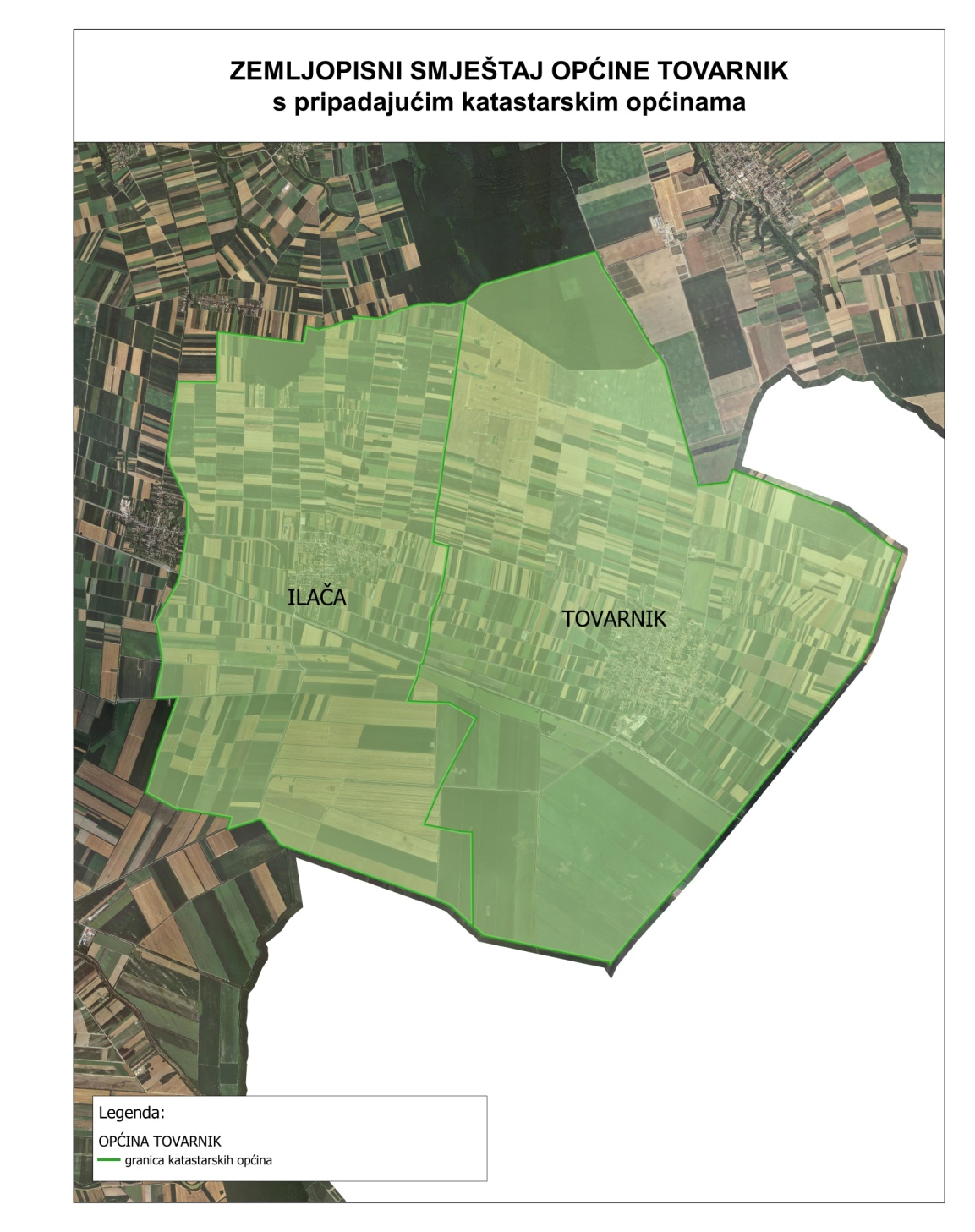 Slika 1: Naselja Općine Tovarnik, Izvor: Državna geodetska uprava (DGU), obrada autoraGOSPODARENJE POLJOPRIVREDNIM ZEMLJIŠTEM U VLASNIŠTVU REPUBLIKE HRVATSKE ZA OPĆINU TOVARNIKSukladno Zakonu o poljoprivrednom zemljištu (NN 20/2018, u daljnjem tekstu: Zakon) poljoprivredno zemljište je dobro od interesa za Republiku Hrvatsku i ima njezinu osobitu zaštitu. Poljoprivrednim zemljištem u smislu ovoga Zakona smatraju se poljoprivredne površine koje su po načinu uporabe u katastru opisane kao: oranice, vrtovi, livade, pašnjaci, voćnjaci, maslinici, vinogradi, ribnjaci, trstici i močvare kao i drugo zemljište koje se može privesti poljoprivrednoj proizvodnji. Poljoprivredno zemljište mora se održavati pogodnim za poljoprivrednu
proizvodnju. Pod održavanjem poljoprivrednog zemljišta pogodnim za poljoprivrednu
proizvodnju smatra se sprječavanje njegove zakorovljenosti i obrastanja višegodišnjim
raslinjem, kao i smanjenje njegove plodnosti.Raspolaganje poljoprivrednim zemljištem u vlasništvu države u smislu ovoga
Zakona predstavlja: zakup i zakup za ribnjake, zakup zajedničkih pašnjaka, privremeno korištenje, zamjena, prodaja, prodaja izravnom pogodbom, davanje na korištenje izravnom pogodbom, razvrgnuće suvlasničke zajednice, osnivanje prava građenja i osnivanje prava služnosti.Osnovna načela raspolaganja državnim poljoprivrednim zemljištem na području Općine Tovarnik su:Državno poljoprivredno zemljište mora biti u funkciji poljoprivredne proizvodnje
uzimajući u obzir tradicijsku proizvodnju ovog kraja i specifičnosti pojedinih poljoprivrednih površina definiranih ovim Programom, Općina Tovarnik veći dio slobodnih površina državnog poljoprivrednog zemljišta odrediti će za zakup, a manji dio za prodaju i povrat,Prilikom davanja u zakup državnog poljoprivrednog zemljišta poštivati će se odredbe čl. 36 Zakona i odluke Općine o maksimalnoj površini koja se može dati u zakup pojedinoj pravnoj ili fizičkoj osobi na području Općine Tovarnik koja je sastavni dio ovog Programa,Prilikom davanja na privremeno korištenje državnog poljoprivrednog zemljišta poštivat će se odredbe čl. 57. Zakona,Promjena namjene poljoprivrednog zemljišta u nepoljoprivredne svrhe provoditi će se u skladu s dokumentima prostornog uređenja,Preko općinskih službi i nadležnih institucija provodit će se stalni nadzor i poduzimati mjere za nepoštivanje preuzetih obveza za one koji raspolažu državnim poljoprivrednim zemljištem.UKUPNA POVRŠINA POLJOPRIVREDNOG ZEMLJIŠTA U VLASNIŠTVU REPUBLIKE HRVATSKEPrema službeno dostavljenim podacima Državne geodetske uprave ukupna površina poljoprivrednog zemljišta u vlasništvu Republike Hrvatske, koje je u katastarskom operatu nadležnog Područnog ureda za katastar Vukovar, upisana kao poljoprivredno zemljište sukladno ovom Zakonu, iznosi 2.464,8665 ha.Popis svih katastarskih čestica poljoprivrednog zemljišta u vlasništvu RH za Općinu Tovarnik nalazi se u PRILOGU 1. Kopija katastarskog plana s prikazom svih katastarskih čestica poljoprivrednog zemljišta u vlasništvu RH na području Općine Tovarnik po namjeni, s podlogom digitalne ortofoto karte Općine Tovarnik izrađena je prema službeno dostavljenim podacima Državne geodetske uprave, podataka Općine Tovarnik i Ministarstva poljoprivrede za potrebe izrade Programa i nalazi se u PRILOGU  KKP-1 dok je njen umanjeni prikaz vidljiv na slici 2. 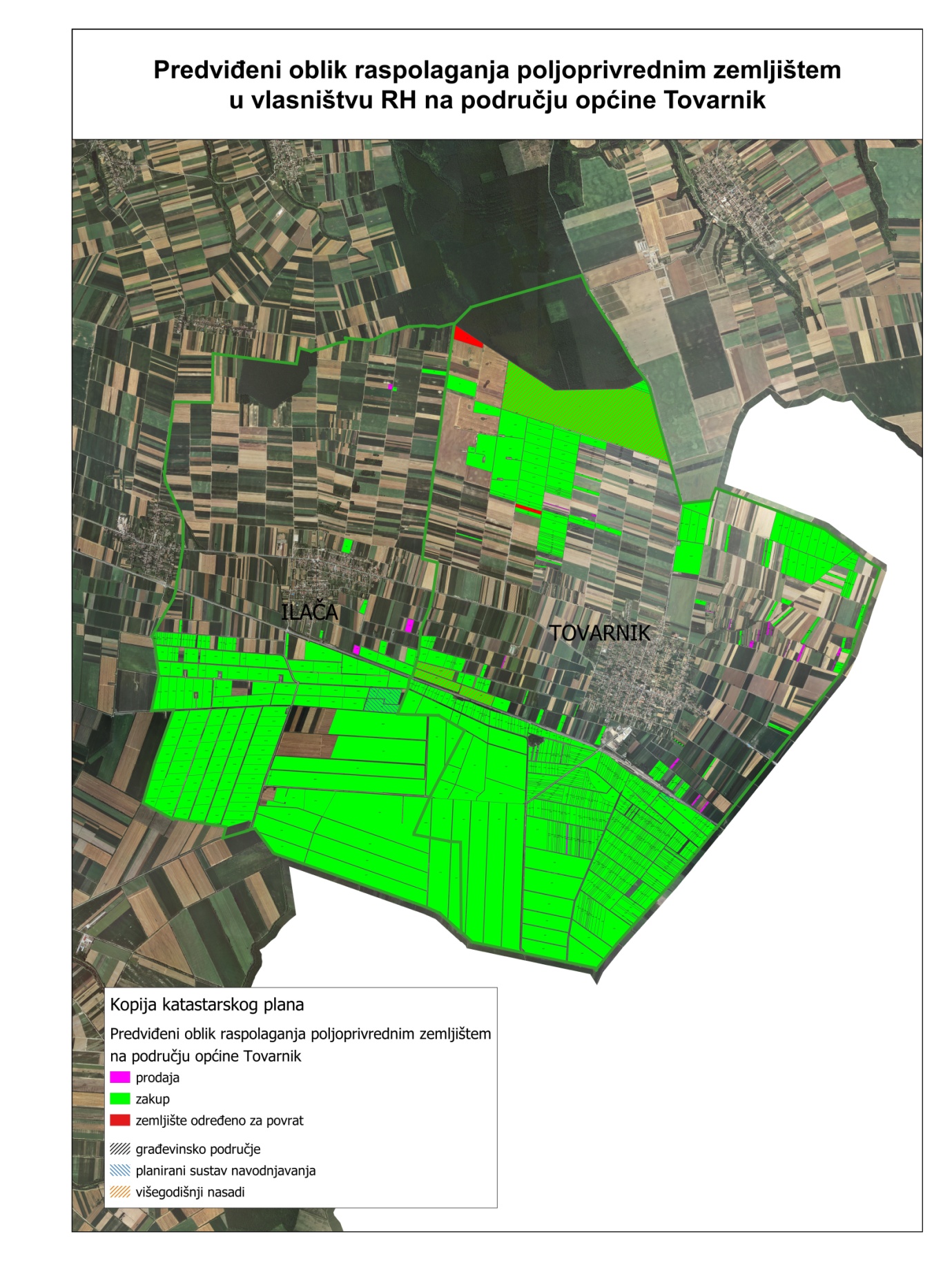 Slika 2: Ukupno poljoprivredno zemljište na području Općine Tovarnik po namjeni                          Izvor: DGU i Općina Tovarnik, obrada autoraPODACI O DOSADAŠNJEM RASPOLAGANJU POLJOPRIVREDNIM ZEMLJIŠTEM U VLASNIŠTVU DRŽAVE Poljoprivrednim zemljištem u vlasništvu Republike Hrvatske na području Općine Tovarnik raspolaže se temeljem sljedećih oblika raspolaganja prikazanih u tablici 3.Tablica 3: Prikaz dosadašnjeg raspolaganja poljoprivrednim zemljištem u vlasništvu RHRazlika od 13,7059 ha između ukupne površine raspoložive za raspolaganje navedene u točki 1. ovog Programa i ukupne površine dosadašnjeg raspolaganja je u činjenici da nije sa svim poljoprivrednim zemljištem u vlasništvu države raspolagano temeljem ugovora po bilo kojoj osnovi i da postoji manji dio zemljišta koji se ne može privesti poljoprivrednoj namjeni, a prikazano je u tablici 4. Tablica 4: Poljoprivredno zemljište određeno za zakup ili prodaju koje nije niti pod jednim oblikom raspolaganja prema katastarskim općinamaKopija katastarskog plana s prikazom svih katastarskih čestica poljoprivrednog zemljišta u vlasništvu RH koje su pod jednim od oblika raspolaganja, s podlogom digitalne ortofoto karte Općine Tovarnik izrađena je prema službeno dostavljenim podacima Državne geodetske uprave, podataka Općine Tovarnik i Ministarstva poljoprivrede za potrebe izrade Programa i nalazi se u PRILOGU  KKP-2 dok je njen umanjeni prikaz vidljiv na slici 3.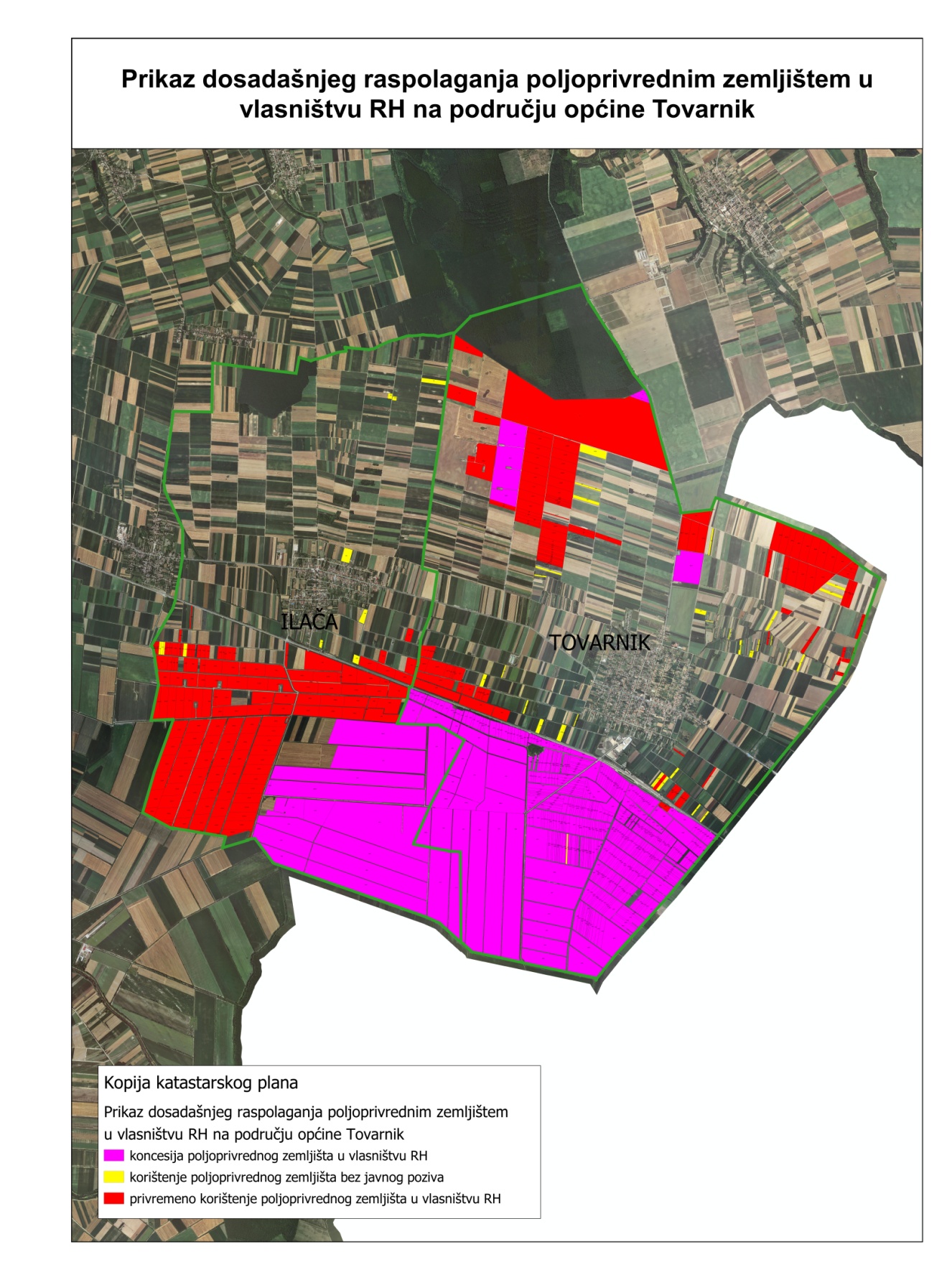 Slika 3: Prikaz dosadašnjeg raspolaganja poljoprivrednim zemljištem na području Općine Tovarnik, Izvor: DGU i Općina Tovarnik, obrada autoraPOVRŠINE ODREĐENE ZA ZAKUP   Maksimalna površina koja se na području Općine Tovarnik može dati u zakup pojedinoj fizičkoj ili pravnoj osobi iznosi 12,00 ha, a iznimno, temeljem članka 31. stavka 7. Zakona o poljoprivrednom zemljištu ( NN broj 20/18 ) za k.č. broj 6, koja sama ima 148,5992 ha i sama za sebe čini jednu tehnološku cjelinu, maksimum je 148,5992 ha. Za povrtlare i voćare koji se bave ekološkom proizvodnjom maksimum iznosi 15 ha.Na području Općine Tovarnik za zakup poljoprivrednog zemljišta određeno je   2.449,2338  ha.Temeljem očitovanja Upravnog odjela za poljoprivredu i infrastrukturu Vukovarsko-srijemske županije ( očitovanje u prilogu ) postoji pet k.č. koje se nalaze u obuhvatu planiranog „Sustava navodnjavanja Tovarnik“. To su k.č. 1785, 1786 i 1788 u k.o. Ilača i k.č. 2997 i 3330 u k.o. Tovarnik, koje će biti označene posebno na kopiji katastarskog plana.Na katastarskim česticama 2678/1, 2680, 2681 i dijelom na k.č. 6, sve u k.o. Tovarnik zasađeni su višegodišnji nasadi. Navedene k.č. biti će posebno označene na kopiji katastarskog plana.Katastarska čestica 2818 u k.o. Tovarnik dijelom se nalazi unutar granica građevinskog područja, a dijelom uz građevinsko područje. Navedena k.č. određena je za zakup samo u dijelu koji je izvan građevinskog područja ( 1508 m2 ) i biti će posebno označena na kopiji katastarskog plana. Popis svih katastarskih čestica poljoprivrednog zemljišta u vlasništvu RH određenih za davanje u zakup nalazi se u PRILOGU 2.Kopija katastarskog plana s prikazom svih katastarskih čestica poljoprivrednog zemljišta u vlasništvu RH koje su određene za davanje u zakup, s podlogom digitalne ortofoto karte Općine Tovarnik izrađena je prema službeno dostavljenim podacima Državne geodetske uprave, podataka Općine Tovarnik i Ministarstva poljoprivrede za potrebe izrade Programa i nalazi se u PRILOGU  KKP-3 dok je njen umanjeni prikaz vidljiv na slici 4. 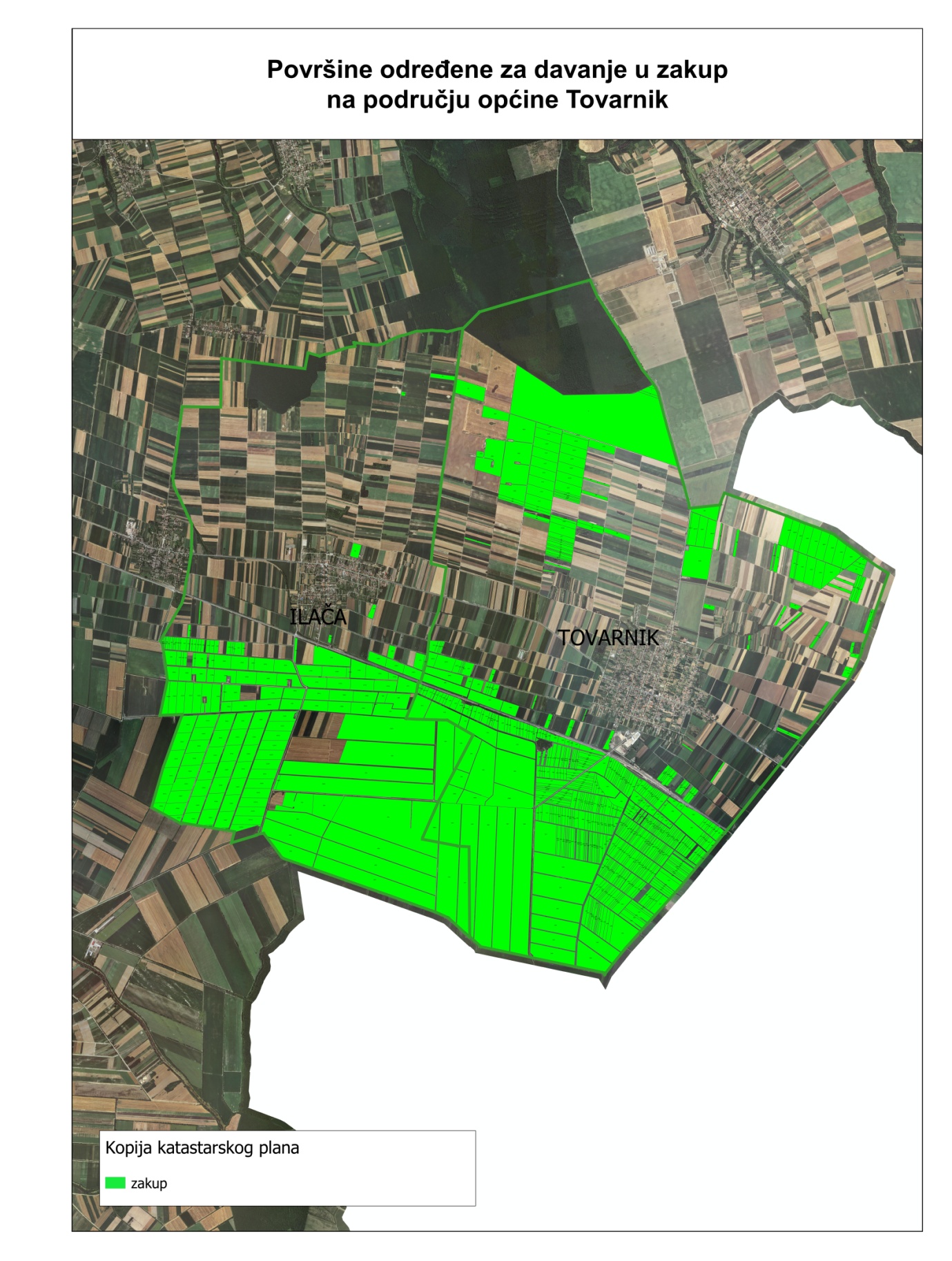 Slika 4: Površine određene za zakup, Izvor: DGU i Općina Tovarnik, obrada autoraPOVRŠINE ODREĐENE ZA PRODAJUNa području Općine Tovarnik za prodaju poljoprivrednog zemljišta određeno je        8,1874 ha, kako je prikazano po katastarskim općinama u tablici 5.Tablica 5: Poljoprivredno zemljište određeno za prodaju prema katastarskim općinamaPopis svih katastarskih čestica poljoprivrednog zemljišta u vlasništvu RH određenih za prodaju nalazi se u PRILOGU 3.Kopija katastarskog plana s prikazom svih katastarskih čestica poljoprivrednog zemljišta u vlasništvu RH koje su određene za prodaju, s podlogom digitalne ortofoto karte Općine Tovarnik izrađena je prema službeno dostavljenim podacima Državne geodetske uprave, podataka Općine Tovarnik i Ministarstva poljoprivrede za potrebe izrade Programa i nalazi se u PRILOGU  KKP-4 dok je njen umanjeni prikaz vidljiv na slici 5. 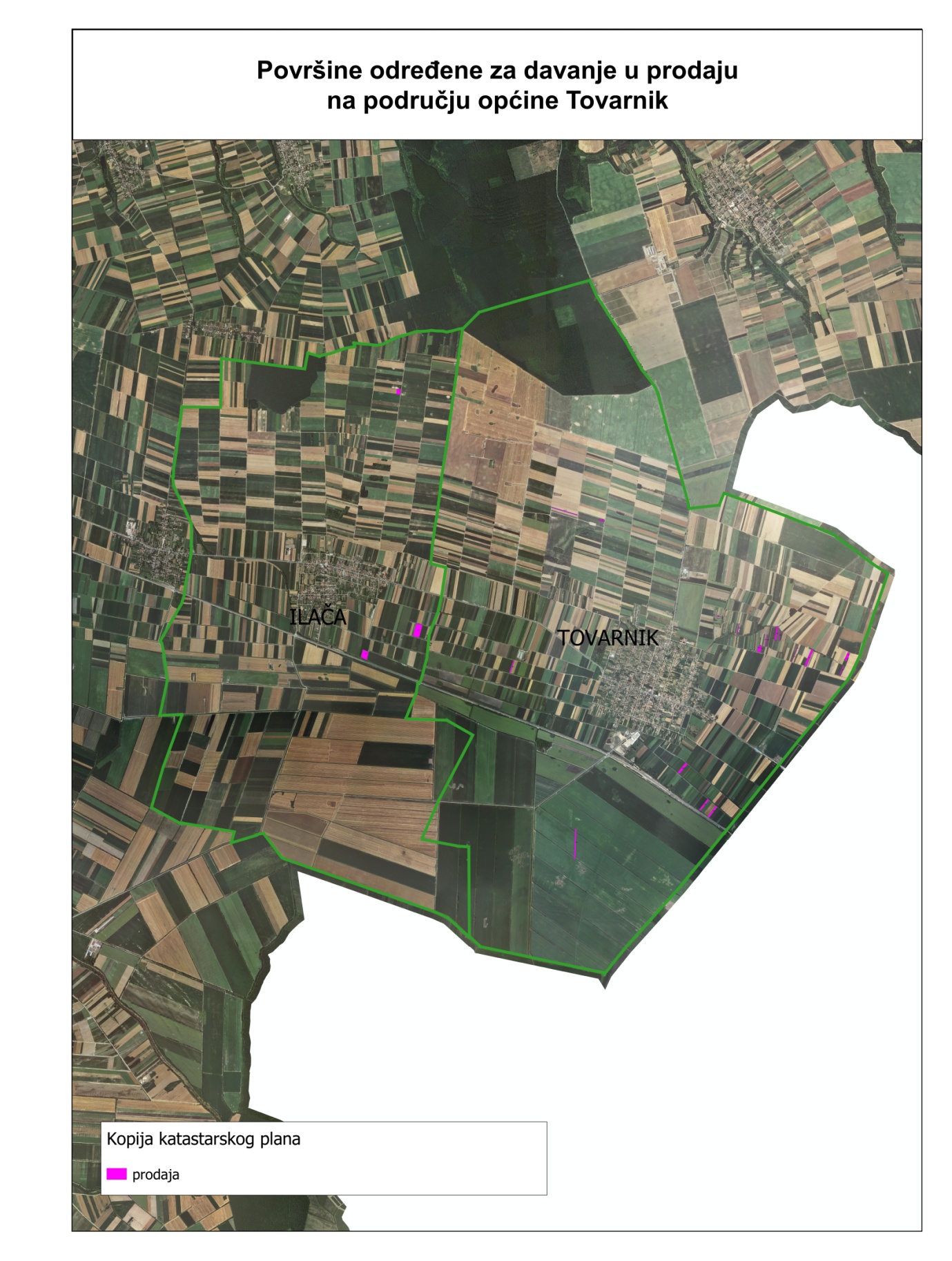 Slika 5: Površine određene za prodaju, Izvor: DGU i Općina Tovarnik, obrada autoraPOVRŠINE ODREĐENE ZA POVRAT Na području Općine Tovarnik postoje površine poljoprivrednog zemljišta u vlasništvu Republike Hrvatske određene za povrat, a temeljem službenog očitovanja nadležnog Ureda državne uprave u Vukovarsko-srijemskoj županiji radi se o površini od 7,4 ha. Površine određene za povrat prikazane su u tablici 6.Tablica 6: Poljoprivredno zemljište određeno za povrat prema katastarskim općinamaKopija katastarskog plana s prikazom svih katastarskih čestica poljoprivrednog zemljišta u vlasništvu RH koje su određene za povrat, s podlogom digitalne ortofoto karte Općine Tovarnik izrađena je prema službeno dostavljenim podacima Državne geodetske uprave, podataka Općine Tovarnik i Ministarstva poljoprivrede za potrebe izrade Programa i nalazi se u PRILOGU  KKP-5 dok je njen umanjeni prikaz vidljiv na slici 6. Popis svih katastarskih čestica poljoprivrednog zemljišta u vlasništvu RH određenih za povrat nalazi se u PRILOGU 4.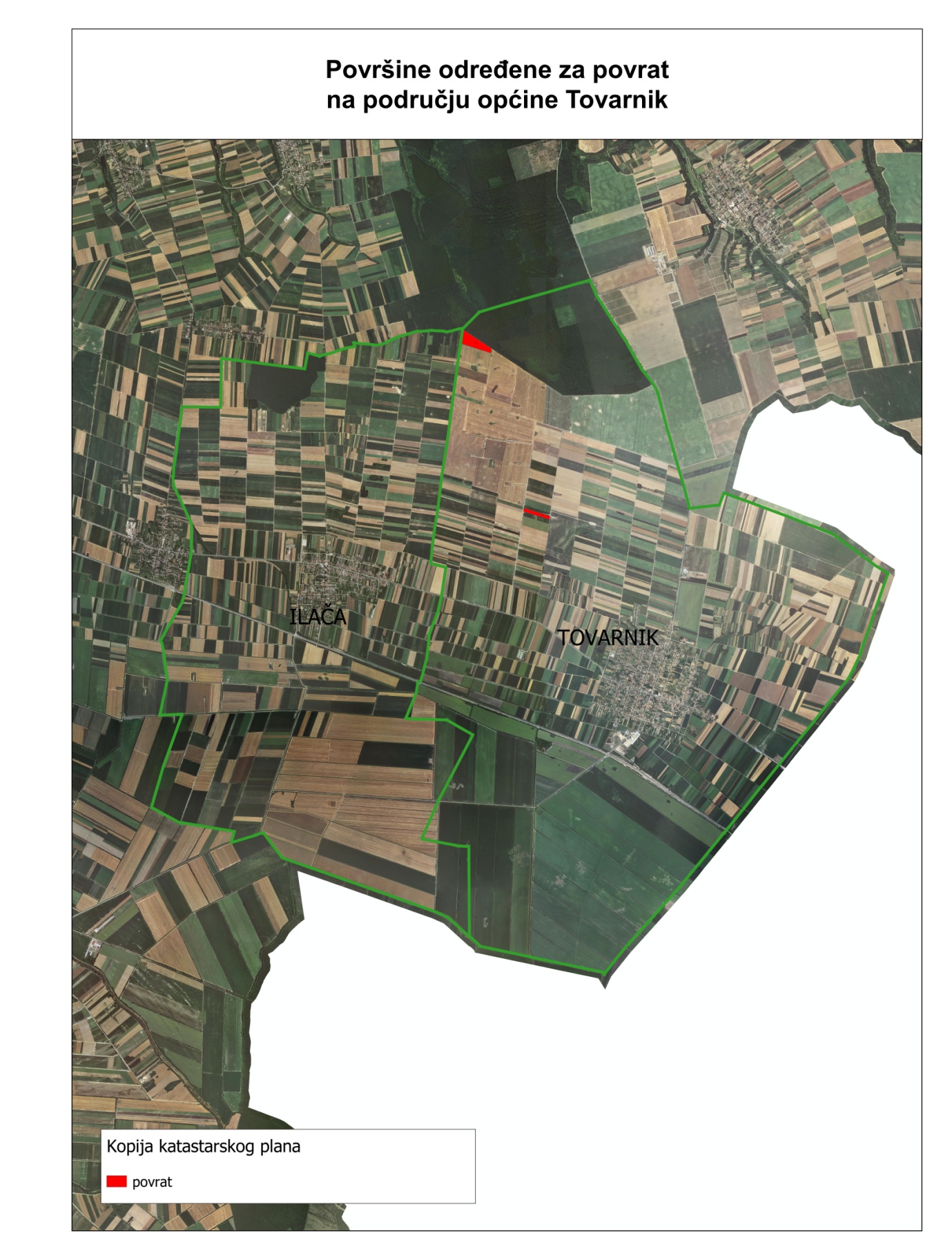 Slika 6: Površine određene za povrat, Izvor: DGU i Općina Tovarnik, obrada autoraPOVRŠINE ODREĐENE ZA ZAKUP ZA RIBNJAKENa području Općine Tovarnik ne postoje površine poljoprivrednog zemljišta u vlasništvu Republike Hrvatske određene za zakup za ribnjake.POVRŠINE ODREĐENE ZA ZAKUP ZAJEDNIČKIH PAŠNJAKANa području Općine Tovarnik ne postoje površine poljoprivrednog zemljišta u vlasništvu Republike Hrvatske određene za zakup zajedničkih pašnjaka.  10.  POVRŠINE ODREĐENE ZA OSTALE NAMJENENa području Općine Tovarnik ne postoje površine poljoprivrednog zemljišta u vlasništvu Republike Hrvatske određene za ostale nepoljoprivredne namjene. PRILOZI:Dokumentacija sukladno Pravilniku o dokumentaciji potrebnoj za donošenje Programa raspolaganja poljoprivrednim zemljištem u vlasništvu RH (NN 27/2018):Kopija katastarskog plana Zemljišnoknjižni izvadci, Posjedovni listoviUvjerenje Upravnog tijela županije Vukovarsko-srijemske, nadležnog za prostorno uređenje nalaze li se predmetne čestice izvan granica građevinskog područjaOčitovanje Ureda državne uprave u Vukovarsko-srijemskoj županiji o podnesenim zahtjevima za povrat oduzete imovineUvjerenje Hrvatskih šuma d.o.o.Očitovanje Hrvatskih vodaUvjerenje Upravnog tijela Vukovarsko-srijemske županije, nadležnog za prostorno uređenje jesu li predmetne čestice u obuhvatu postojećeg i/ili planiranog sustava javnog navodnjavanjaOčitovanje Hrvatskog centra za razminiranje.Popis priloga iz detaljne razrade ProgramaPRILOG 1 : Popis katastarskih čestica poljoprivrednog zemljišta u vlasništvu RH na području Općine Tovarnik,  PRILOG KKP-1: Kopija katastarskog plana - poljoprivredno zemljište u vlasništvu RH za Općinu Tovarnik, po namjeniPRILOG 2: Popis katastarskih čestica poljoprivrednog zemljišta u vlasništvu RH na području Općine Tovarnik određenih za zakup PRILOG KKP-3: Kopija katastarskog plana - površine određene za zakup PRILOG KKP-2: Kopija katastarskog plana – dosadašnje raspolaganje poljoprivrednim zemljištem u vlasništvu RH za Općinu TovarnikPRILOG 3: Popis svih katastarskih čestica poljoprivrednog zemljišta u vlasništvu RH na području Općine Tovarnik određenih za prodaju.PRILOG KKP-4: Kopija katastarskog plana - površine određene za prodajuPRILOG 4: Popis svih katastarskih čestica poljoprivrednog zemljišta u vlasništvu RH na području Općine Tovarnik određenih za povratPRILOG KKP-5:  Kopija katastarskog plana - površine određene za povratR.br.OBLIK RASPOLAGANJA( skraćeni naziv iz ugovora)Ukupan broj ugovoraUkupna površina po ugovorima1.privremeno korištenje84   996,5346 2.koncesija11.454,6260 UKUPNO:2.451,1606 OBLIK RASPOLAGANJAPovršinau haNAPOMENA(minirano, višegodišnji nasadi i sustavi odvodnje i navodnjavanja)površine određene za povrat7,4453-površine određene za prodaju  - jednokratno, maksimalno do 25%8,1874-površine određene za zakup2.449,2338-površine određene za zakup za ribnjake0-površine određene za zakup zajedničkih pašnjaka0-površine određene za ostale namjene - jednokratno, maksimalno do 5%0-Uvažavajući činjenicu da je Općina Tovarnik ruralni prostor udaljen od velikih gradova i da na području Općine djeluje veliki broj obiteljskih poljoprivrednih gospodarstava, koji su zainteresirani za zakup državnog poljoprivrednog zemljišta, kao i činjenicu postojanja gospodarskog subjekta koji zapošljava veliki broj djelatnika u poljoprivredi, te da se državnim poljoprivrednim zemljištem do sada raspolagalo samo na osnovu privremenog korištenja, Općina Tovarnik odlučila se za ovakav način raspodjele po namjeni i za gornju granicu za zakup. Detaljna razrada Programa raspolaganja poljoprivrednim zemljištem u vlasništvu RH za Općinu Tovarnik dostavlja se u nastavku.R.br.OBLIK RASPOLAGANJA( skraćeni naziv iz ugovora)Ukupan broj ugovoraUkupna površina po ugovorima ( ha )1.privremeno korištenje84   996,5346 2.koncesija11.454,6260 UKUPNO:2.451,1606 Naziv katastarske općinePovršina (ha)Tovarnik11,0300Ilača2,6759Ukupno13,7059Naziv katastarske općinePovršina (ha)Tovarnik5,9635Ilača2,2239Ukupno8,1874Naziv katastarske općineKatastarska česticaPovršina (ha)Tovarnik8/15,6526Tovarnik1681,7927Ukupna površina7,4453